Hola chico/as, 
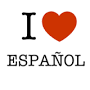 Below you will find information on suggested summer practice activities to help keep your Spanish skills in shape over the summer!  The first is a link to our classroom sets of online flashcards on Quizlet.com. You should work on the sets called “Verbs you need to know” and “Essential Classroom Phrases”. It is essential you know these most common verbs and phrase in Spanish to be successful in Spanish 2.  Your first homework grade of the semester and test will be on these words during the first weeks of the school year. So if you struggled in level one or just want some extra practice I highly recommend taking a few minutes every week over the summer to get some review and practice in.Quizlet InstructionsEnroll in the Quizlet WPCP Spainsh 2 class here: https://quizlet.com/join/NxPZXES8fPlease create a user name following this model: lastnamefirstinitialwpcp (example: vallincwpcp)During the first week of school you will be formally assigned these activities for the Quizlet sets.  These include (Flashcards, Learn, Speller, Test, Scatter and SpaceRace).Please make sure you are logged in under your username while completing your practice or your progress you do complete over the summer will not be recorded for credit.There is a Quizlet app for Android and I-phones, es fenomenal!  Note: Not all the practice activities on available on the app so you will need to do some of the work from a computer.Additional PracticeIn addition in the attached documents you will find a number of helpful resources for your review, including an overview of grammar for each level and online grammar practice. You may also want to visit our Spanish 2 website at http://senoravallin.weebly.com. We encourage you to utilize these resources over the summer for a successful transition into Spanish 2. Please do not hesitate to let me know if you have any questions.  ¡Gracias! I look forward to seeing you en septiembre!
Sra. Vallin  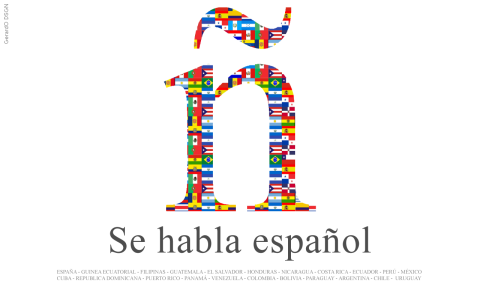 Email: Cmlong@cps.eduClass Website: Senoravallin.weebly.com